18/03/2024BionexoRESULTADO – TOMADA DE PREÇON° 2024113TP57025HEMUO Instituto de Gestão e Humanização – IGH, entidade de direito privado e sem fins lucrativos,classificado como Organização Social, vem tornar público o resultado da Tomada de Preços,com a finalidade de adquirir bens, insumos e serviços para o HEMU - Hospital Estadual daMulher, com endereço à Rua R-7, S/N, Setor Oeste, Goiânia, CEP: 74.125-090.Bionexo do Brasil LtdaRelatório emitido em 18/03/2024 12:13CompradorIGH - HEMU - Hospital Estadual da Mulher (11.858.570/0002-14)AV. PERIMETRAL, ESQUINA C/ RUA R7, SN - SETOR COIMBRA - GOIÂNIA, GO CEP: 74.530-020Relação de Itens (Confirmação)Pedido de Cotação : 338215473COTAÇÃO Nº 57025 - FORMULARIOS GRAFICOS - HEMU MAR/2024Frete PróprioObservações: *PAGAMENTO: Somente a prazo e por meio de depósito em conta PJ do fornecedor. *FRETE: Só serãoaceitas propostas com frete CIF e para entrega no endereço: RUA R7 C/ AV PERIMETRAL, SETOR COIMBRA, Goiânia/GOCEP: 74.530-020, dia e horário especificado. *CERTIDÕES: As Certidões Municipal, Estadual de Goiás, Federal, FGTS eTrabalhista devem estar regulares desde a data da emissão da proposta até a data do pagamento. *REGULAMENTO: Oprocesso de compras obedecerá ao Regulamento de Compras do IGH, prevalecendo este em relação a estes termos emcaso de divergência.Tipo de Cotação: Cotação NormalFornecedor : Todos os FornecedoresData de Confirmação : TodasFaturamentoMínimoValidade daPropostaCondições dePagamentoFornecedorPrazo de EntregaFrete ObservaçõesSebastiao Candido Ferreira DeOliveiraNOVA CRIXÁS - GOLivio Cesar Almeida Teixeira - nullliviocat@gmail.com5 dias apósconfirmação1R$ 100,000018/03/202430 ddlCIFnullMais informaçõesProgramaçãode EntregaPreçoUnitário FábricaPreçoValorTotalProdutoCódigoFabricanteEmbalagem Fornecedor Comentário JustificativaRent(%) QuantidadeUsuárioDaniellyEvelynPereira DaCruzBLOCO ATESTADOMEDICO 1X0 CORPAPEL SULFITE 75BLOCADO 100X1 -SUZANO - PULGIMPRESSOSATESTADO MEDICO;Ns ServiçosSebastiaoCandidoFerreira DeOliveira15X21CM PAPELnãorespondeuemail deR$R$R$540,00001SULFITE 75G 50FLS -> 4X0 CORESBLOCO COM 50X111039-UNIDADEUNIDADEnullnull30 Bloco18,0000 0,0000homologação.18/03/202411:50;Ns ServiçosnãoDaniellyEvelynPereira DaCruzBLOCO FICHA DEENCAMINHAMENTOFICHA DEENCAMINHAMENTOREFERENCIA ERETORNO CONTRAREFERENC - BLOCOSebastiaoCandidoFerreira DeOliveirarespondeuemail dehomologação. 24,0000 0,0000- UAGRAFICAfrete FOB.21X31 1X0 CORR$R$R$480,0000240882-20 BlocoSULFITE 75 100X1-SUZANO - PLUGIMPRESSOS18/03/202411:50;Ns Serviçosnãorespondeuemail deBLOCO PARECEROU EVOLUCAO NOFORMATO 30X214X0 SULFITE 75GRBLOCADO 100X1 -SUZANO - PLUGIMPRESSOSDaniellyEvelynPereira DaCruzFOLHA INDICACAOEVOLUCAO ETRATAMENTO -BLOCOSebastiaoCandidoFerreira DeOliveiraR$R$R$500,0000340930-UNIDADEnull20 Blocohomologação. 25,0000 0,0000- UAGRAFICAfrete FOB.18/03/202411:50;Ns ServiçosnãoPAPEL A-4 COUCHEBRILHO 170GRRESMA COM 500FOLHAS SEMIMPRESSAO -SUZANO - PLUGIMPRESSOSDaniellyEvelynPereira DaCruzrespondeuemail dehomologação.- UAGRAFICA eOSVALDOPECCI freteFOB.PAPEL COUCHE A4COM BRILHO 180GRESMA 500SebastiaoCandidoFerreira DeOliveiraR$R$R$443275-UNIDADEnull20 Resma160,0000 0,00003.200,0000FOLHAS18/03/202411:50TotalParcial:R$990.00.04.720,0000Total de Itens da Cotação: 4Total de Itens Impressos: 4TotalGeral:R$4.720,0000https://bionexo.bionexo.com/jsp/RelatPDC/relat_adjudica.jsp1/2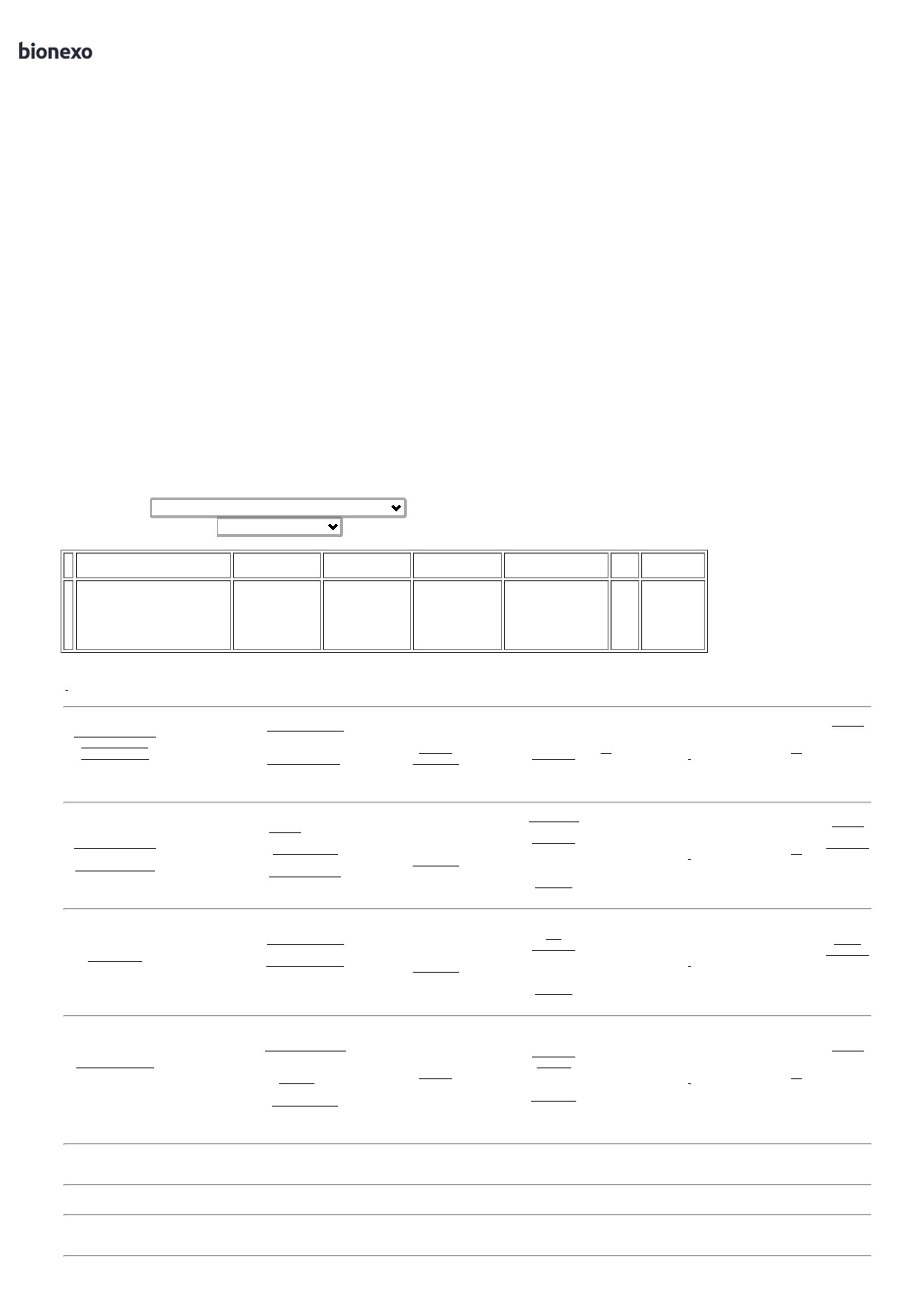 18/03/2024BionexoClique aqui para geração de relatório completo com quebra de páginahttps://bionexo.bionexo.com/jsp/RelatPDC/relat_adjudica.jsp2/2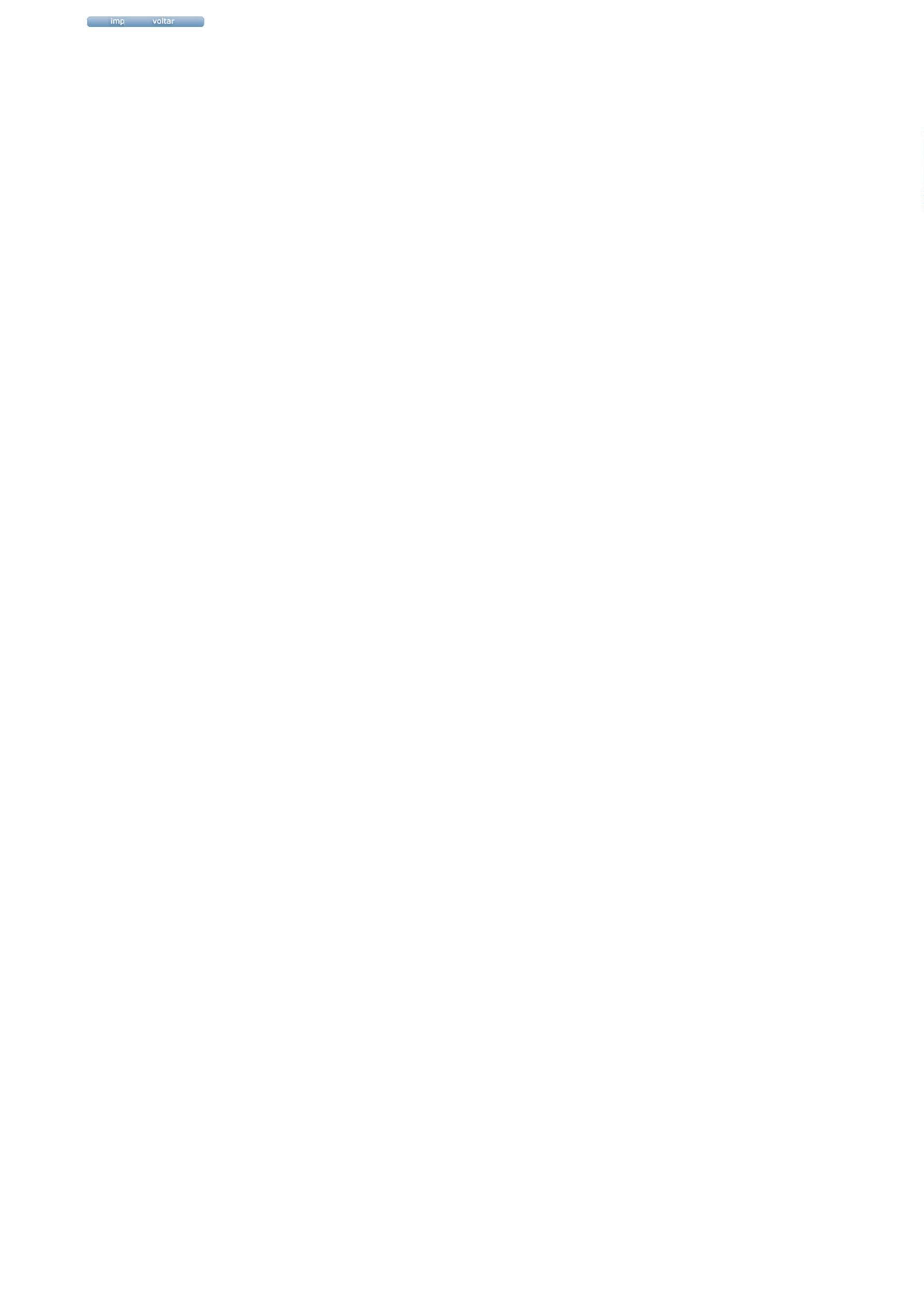 